MEDIENINFORMATIONWürth Elektronik eiSos Gruppe erweitert ihr Bauteilesortiment um ResonatorenIQD Frequency Products wird Teil der Würth Elektronik eiSos GruppeWaldenburg/Crewkerne, 30. November 2017 – Die IQD Frequency Products Ltd mit Hauptsitz in Crewkerne (UK) wird Teil der Würth Elektronik eiSos Gruppe. Damit ergänzt der Hersteller von elektronischen und elektromechanischen Bauteilen sein Angebot an passiven Bauelementen um Quarze und Oszillatoren. IQD ist einer der führenden Hersteller frequenzgebender Bauteile in Europa. Die Firma ist in über 80 Ländern aktiv. Würth Elektronik eiSos übernimmt mit IQD Frequency Products Ltd ein Unternehmen mit 44-jähriger Tradition. IQD entwickelt, fertigt und vertreibt Quarze, Oszillatoren, VCXOs, TCXOs, OCXOs, GPS-synchronisierte OCXOs sowie Rubidium-Oszillatoren. Darüber hinaus bietet IQD auch kundenspezifische Produktlösungen an. Zielmärkte des Unternehmens sind Industrie, Communications, Consumer, Automotive, Luftfahrt und Medizin. „Wir nehmen mit IQD ein höchst innovatives Unternehmen mit führenden Technologien und Bauteilelösungen in unsere Gruppe auf, das unser Angebot konsequent erweitert. Wir freuen uns insbesondere auf wertvolle Ergänzungen für IoT-, WiFi-, GPS- und 5G-Anwendungen“, sagt Oliver Konz, CEO der Würth Elektronik eiSos Gruppe.Kundenorientiert und beratungsstarkThomas Schrott, CEO Würth Elektronik eiSos Gruppe, ergänzt: „Bei IQD Frequency Products gehört persönliche Beratung und Begleitung des Kunden von der Produktidee hin zu Prototyp und Serienfertigung bis zum Geschäftsmodell. Diese Tatsache passt perfekt zu unserer Firmenphilosophie ‚more than you expect!‘.“ „Wir bauen unser Angebot und unsere Kompetenzen im Bereich Wireless- und Frequency-Control-Lösungen stetig aus. Der Zukauf von AMBER wireless im Jahr 2016 hat uns bei Funkmodulen gestärkt und IQD ist unsere erste Wahl bei Resonatoren“, erklärt Alexander Gerfer, CTO der Würth Elektronik eiSos Gruppe.Weitere Gründe für den Zukauf waren das nach ISO 9001, TS16949 und AEC-Q200 zertifizierte Qualitätsniveau und der gute Ruf, den das Unternehmen weltweit genießt. Paul Fear, bisher Managing Director bei IQD Frequency Products Ltd fügt an: „Für uns ist Würth Elektronik eiSos der ideale Partner, weil wir gleich ticken: Der Kunde steht im Fokus. Unsere beiden Unternehmen stehen für Service, Beratung und höchste Qualität. Mit der globalen Vertriebsstärke von Würth Elektronik eiSos werden wir weiter wachsen und unsere innovativen Produktlösungen konsequent ausbauen.“Mit dem Zukauf kann das Unternehmen noch umfangreicher in Technologie- und Produktentwicklung investieren, was in Kombination mit einem einzigartigen Service- und Mehrwertkonzept Vorteile und Sicherheit für Kunden, Unternehmen und Mitarbeiter schafft.Verfügbares BildmaterialFolgendes Bildmaterial steht druckfähig im Internet zum Download bereit: http://www.htcm.de/kk/wuerthÜber IQD Frequency Products LtdIQD Frequency Products Ltd ist ein führender Hersteller von frequenzgebenden Bauteilen mit über 40 Jahren Erfahrung. Das Unternehmen aus dem englischen Crewkerne, das in über 80 Ländern weltweit aktiv ist, bietet eines der umfangreichsten Resonatorenprogramme auf dem Markt an. Das nach AEC-Q200, TS16949 und ISO 9001 zertifizierte Sortiment umfasst, Quarze, Oszillatoren, VCXOs, TCXOs, OCXOs, GPS-synchronisierte OCXOs sowie Rubidium-Oszillatoren. Darüber hinaus bietet IQD auch kundenspezifische Produktlösungen an. Zielmärkte des Unternehmens sind Industrie, Communications, Consumer, Automotive, Luftfahrt und Medizin.Darüber hinaus bietet IQD ein breites Spektrum an technischem Support: Anwendungsunterstützung, kundenspezifische Produktentwicklung, Musterentwicklung, elektrisches Testen & Screening, beschleunigtes Altern, Schaltungscharakterisierung sowie MTIE/TDEV-Testen. Weitere Informationen unter: www.iqdfrequencyproducts.comÜber die Würth Elektronik eiSos GmbH & Co. KGDie Würth Elektronik eiSos GmbH & Co. KG ist Hersteller elektronischer und elektromechanischer Bauelemente für die Elektronikindustrie. Fertigungsstandorte in Europa, Asien und Nordamerika versorgen die weltweit wachsende Kundenzahl. Das Produktprogramm umfasst EMV-Komponenten, Induktivitäten, Übertrager, HF-Bauteile, Varistoren, Kondensatoren, Power Module, LEDs, Steckverbinder, Stromversorgungselemente, Wireless-Power-Spulen, Schalter, Verbindungstechnik und Sicherungshalter. Die Würth Elektronik eiSos GmbH & Co. KG bildet gemeinsam mit ihren spezialisierten Schwesterunternehmen die Würth Elektronik eiSos Gruppe.Über die Würth Elektronik eiSos Gruppe Die Würth Elektronik eiSos GmbH & Co. KG (Fokus: Standardbauelemente), Würth Elektronik iBE GmbH (Fokus: kundenspezifische passive Bauelemente für Automotive), Wurth Electronics Midcom Inc. (Fokus: kundenspezifische induktive Bauelemente), Würth Elektronik Stelvio Kontek S.p.A. (Fokus: kundenspezifische Steckverbinder) und AMBER wireless GmbH (Fokus: Lösungen zur drahtlosen Datenübertragung) bilden die Würth Elektronik eiSos Gruppe. Die Unternehmensgruppe beschäftigt 6 750 Mitarbeiter und hat im Jahr 2016 einen Umsatz von ca. 555 Millionen Euro erwirtschaftet. Die Würth Elektronik eiSos Gruppe ist einer der größten europäischen Hersteller von passiven Bauteilen und in 50 Ländern aktiv.Durch die Technologiepartnerschaft mit dem Formel-E-Team Audi Sport ABT Schaeffler und die Unterstützung der Formel-E-Rennserie zeigt die Unternehmensgruppe ihre Innovationsstärke im Bereich eMobility 
(www.we-speed-up-the-future.com). Auch andere globale Wachstumsmärkte wie Energy Harvesting, Internet of Things und Wireless Communication werden mit innovativen Produkten adressiert. Die Würth Elektronik eiSos Gruppe ist Teil der Würth-Gruppe, dem Weltmarktführer für Montage- und Befestigungstechnik.Würth Elektronik: more than you expect!Weitere Informationen unter www.we-online.de
Bildquelle: Würth Elektronik eiSos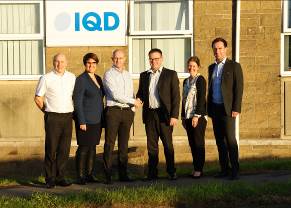 Würth Elektronik eiSos übernimmt mit IQD Frequency Products Ltd ein Unternehmen mit 44-jähriger Tradition: (v. l. n. r.) Colin Smith (Group Operations Director IQD), Tanja Hochschild (Post Merger Integration Würth Elektronik eiSos), Paul Fear (Shareholder & Owner of sold IQD), Peter Schlechtinger (GM & IQD Responsible of Würth Elektronik eiSos), Jennie Bennett (Group Finance & HR Director IQD), Martin Warrington (Director of Finance Würth Elektronik eiSos GB).Weitere Informationen:Würth Elektronik eiSos GmbH & Co. KG
Sarah Hurst
Max-Eyth-Straße 1
74638 WaldenburgTelefon: +49 7942 945-5186
E-Mail: sarah.hurst@we-online.dewww.we-online.dePressekontakt:HighTech communications GmbH
Brigitte Basilio
Brunhamstraße 21
81249 MünchenTelefon: +49 89 500778-20
Telefax: +49 89 500778-77 
E-Mail: b.basilio@htcm.dewww.htcm.de 